Министерство просвещения ПМРГОУ СПО «Бендерский педагогический колледж»МЕТОДИЧЕСКИЕ РЕКОМЕДАЦИИ ПО УЧЕБНОЙ И ПРОИЗВОДСТВЕННОЙ ПРАКТИКЕПМ.02. Обучение и организация различных видов деятельности и общения детей с сохранным развитиемСпециальность: Специальное дошкольное образование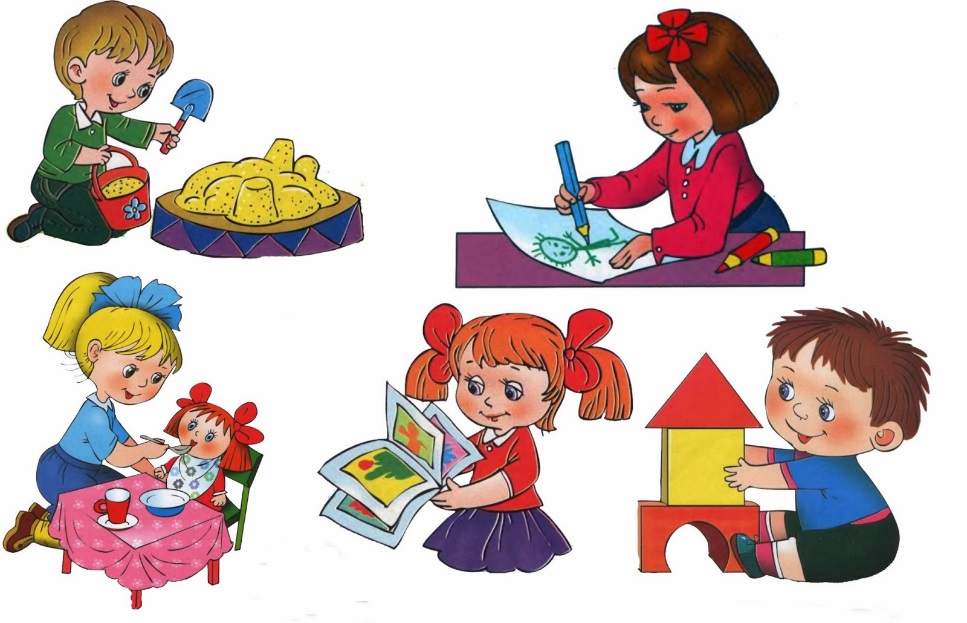 Бендеры, 2019Пояснительная запискаМетодические рекомендации предназначены для обучающихся по специальности  Специальное дошкольное образование с целью оказания методической помощи при выполнении заданий учебной и производственной практики по ПМ.02. Обучение и организация различных видов деятельности и общения детей с сохранным развитием.Цель практики - комплексное освоение вида профессиональной деятельности, формирование общих и профессиональных компетенций, приобретение необходимых умений и практического опыта.Практика по ПМ.02. Обучение и организация различных видов деятельности и общения детей с сохранным развитием включает в себя учебную в объеме 72 часов и производственную практику в объеме 252 часов. Форма проведения практики - рассредоточенная. Рекомендации состоят из пояснительной записки, планируемых результатов, методических указаний по учебной и производственной практике, рекомендуемой литературы для обучающихся и списка используемой литературы.Планируемые результатыВ ходе прохождения учебной и производственной практики обучающийся должен:    иметь практический опыт:планирования и организации различных видов деятельности и общения детей с сохранным развитием в течение дня (игровой и продуктивной деятельности (рисования, лепки, аппликации, конструирования), посильного труда и самообслуживания);разработки сценариев, организации и проведения праздников и развлечений для детей раннего и дошкольного возраста;составления психолого-педагогической характеристики ребенка;анализа и самоанализа процесса и результатов организации различных видов деятельности и общения детей, их обсуждения в диалоге с сокурсниками, руководителем педагогической практики, воспитателем;определения цели и задач, планирования и проведения групповых и индивидуальных занятий с детьми дошкольного возраста;наблюдения за формированием игровых, трудовых умений, развитием творческих способностей, мелкой моторики у дошкольников;организации наблюдений за явлениями живой и неживой природы, общественными явлениями, транспортом;организации и проведения экскурсий для ознакомления детей с окружающим миром;анализа и самоанализа процесса и результатов проведения различных видов занятий (экскурсий, наблюдений), обсуждения отдельных занятий в диалоге с сокурсниками, руководителем педагогической практики, воспитателем;разработки предложений по коррекции организации различных видов деятельности и общения детей;ведения документации, обеспечивающей образовательный процесс.     уметь:определять цели, задачи, содержание, методы и средства руководства игровой, трудовой, продуктивной деятельностью детей;определять педагогические условия организации общения детей;играть с детьми и стимулировать самостоятельную игровую деятельность детей, использовать прямые и косвенные приемы руководства игрой;организовывать посильный труд дошкольников с учетом возраста и вида трудовой деятельности (хозяйственно-бытовой, по самообслуживанию, в природе, ручной труд);ухаживать за растениями и животными;общаться с детьми, использовать вербальные и невербальные средства стимулирования и поддержки детей, помогать детям, испытывающим затруднения в общении;руководить продуктивными видами деятельности с учетом возраста и индивидуальных особенностей детей группы;оценивать продукты детской деятельности;изготавливать поделки из различных материалов;рисовать, лепить, конструировать;организовывать детский досуг;осуществлять показ приемов работы с атрибутами разных видов театров;анализировать проведение игры и проектировать ее изменения в соответствии с возрастом и индивидуальными особенностями детей группы;анализировать приемы организации и руководства посильным трудом дошкольников и продуктивными видами деятельности (рисование, аппликация, лепка, конструирование) с учетом возраста и психофизического развития детей;анализировать педагогические условия, способствующие возникновению и развитию общения, принимать решения по их коррекции;анализировать подготовку и проведение праздников и развлечений;определять цели и задачи обучения, воспитания и развития дошкольников с учетом особенностей возраста;использовать разнообразные методы, формы и средства организации деятельности детей на занятиях;определять способы коррекционно-развивающей работы с детьми, имеющими трудности в обучении;использовать технические средства обучения (далее - ТСО) в образовательном процессе;выразительно читать литературные тексты;петь, играть на детских музыкальных инструментах, танцевать;отбирать средства определения результатов обучения, интерпретировать результаты диагностики;анализировать занятия, наблюдения, экскурсии;осуществлять самоанализ, самоконтроль при проведении занятий, наблюдений и экскурсий.Результатом  практики является освоение общих компетенций (ОК):профессиональных компетенций (ПК):Методические указания по учебной практикеМДК.02.02. Теоретические и методические основы организации  различных видов деятельности детей раннего и дошкольного возрастаВид работ №1. Наблюдение и анализ организации игровой деятельности детей. Анализ видов  и форм  планирования игровой деятельности.Методические указания:1. Провести наблюдение и анализ (в дневнике) игровой деятельности детей в 1 половину дня (Приложение №6).2. Осуществить анализ (в дневнике) планирования игровой деятельности  в ДОО (приложение №7). Образец перспективного   планирования игровой деятельности вложите в портфолио.Вид работ №2. Наблюдение и анализ организации и проведения различных видов игр.Изготовление дидактической игры. Изготовление настольного и теневого театров.Методические указания:1. Провести наблюдение и анализ (в дневнике) режиссерской, сюжетно-ролевой, строительно-конструктивной, театрализованной, дидактической  игр (Приложение №8). Анализ 2 игр вложить в портфолио.2. Изготовьте дидактическую игру.3. Изготовьте настольный и теневой театр.Вид работ №3. Наблюдение и анализ организации  поручений,  дежурства, коллективного труда, труда в природе.Методические указания:1. Провести наблюдение и анализ (в дневнике) организации  поручений,  дежурства, коллективного труда, труда в природе (Приложение №9). Анализ 1 вида трудовой деятельности вложить в портфолио.Вид работ №4. Анализ видов  и форм  планирования  трудовой  деятельности  в дошкольной образовательной организации.Методические указания:1. Осуществить анализ (в дневнике) планирования трудовой деятельности  в ДОО. Заполненную таблицу вложить в портфолио (Приложение №10).МДК.02.04. Теоретические основы и методика  музыкального воспитания с практикумомВид работ №5. Просмотр и анализ развлечения (праздника). Анализ оснащенности методического кабинета, музыкального зала и музыкального уголка в группе. Анализ перспективного и календарного планов работы по музыкальному воспитанию.  Просмотр и анализ  музыкального занятия.Методические указания:1. Провести наблюдение развлечения (праздника), его ход описать в дневнике.2. Проанализировать в дневнике оснащенность методического кабинета, кабинета музыкального руководителя, музыкального зала и музыкального уголка в группе.3. Изучить  перспективный  и календарный  план  работы по музыкальному воспитанию. Опишите  в   дневнике структуру,   и  как    оформляется план, из каких  граф состоит, какие формы работы планируются, на какой срок.4. Провести наблюдение и анализ музыкального занятия (Приложение №11).МДК.02.05.Теоретические основы  и методика развития речи у детейВид работ №6. Наблюдение и анализ занятия по развитию речи. Составление  картотеки дидактических игр  для детей раннего возраста по развитию речи. Знакомство с результатами  диагностики  словаря детей группы базы практики.Методические указания:1. Провести наблюдение и анализ занятия по развитию речи (Приложение №12).2.Составьте и вложите в портфолио картотеки дидактических игр  для детей раннего возраста по развитию речи.3. В беседе с воспитателем выясните,  какие диагностические методики используются для   диагностики словаря детей. Образцы методик оформите в портфолио.Методические указания по производственной практикеМДК 02.01.  Психолого- педагогические основы организации общения детей дошкольного возрастаВид работ №1. Организация общения детей в различных видах деятельности практическое, использование вербальных и невербальных средств, стимулирования и поддержки детей.Анализ педагогических условий, способствующих возникновению и развитию общения, принятие  решения по их коррекции. Помощь детям, испытывающим затруднения в общении.Планирование  общения детей. Диагностика развития общения.Методические указания:1.Провести в дневнике анализ образовательной среды с точки зрения развития навыков общения дошкольников (Приложение №6).2.Провести диагностику  и анализ особенностей общения ребенка со взрослыми (Приложение   №7). Материалы вложить в портфолио.3.По результатам диагностики разработайте и вложите в портфолио план  коррекции  навыков общения ребенка (Приложение   №8).4.Разработайте и вложите в портфолио конспект индивидуальной игры с ребенком, испытывающим затруднения в общении.  5. Организовывать общение детей в различных видах деятельности, оказывать помощь детям, испытывающим затруднения в общении.МДК 02.04. Теоретические основы и методика музыкального воспитания с практикумомВид работ №2. Проведение музыкально-дидактических игр.Методические указания:1.Провести 2 музыкально-дидактические игры. Материалы вложить в портфолио.МДК 02.05. Теория и методика развития речи у детейВид работ №3. Проведение индивидуальной работы с детьми по развитию речи с использованием игрушек, предметов, картинок. Проведение дидактических игр и словарных упражнений для развития словаря детей. Проведение диагностического обследования  словарного запаса у  детей в одной из возрастных групп и сравнительного анализа его  соответствия  программным требованиям.Проведение беседы о творчестве детских писателей.Методические указания:1.Провести индивидуальную работу с ребенком по развитию речи с использованием игрушек, предметов, картинок.2. Провести дидактические игры и словарные упражнения для развития словаря детей.Материалы вложить в портфолио.3. Осуществить диагностическое обследование  словарного запаса у  детей в одной из возрастных групп, сделайте вывод о его  соответствии  программным требованиям. Результаты диагностики вложите в портфолио (Приложение №9).МДК 02.06. Теоретические основы и методика математического развития дошкольниковВид работ №4. Проведение математического развлечения. Изготовление и проведение дидактической игры по математическому развитию детей дошкольного возраста. Проведение и самоанализ логической игры. Разработка рекомендаций для родителей по вопросам математического развития у дошкольников.Проведение дидактических игры и упражнений для закрепления знаний детей о форме, геометрических фигурах.Методические указания:1.Разработайте сценарий и проведите математическое развлечение. Сценарий вложите в портфолио.2.Изготовьте и проведите дидактическую игру по математическому развитию детей дошкольного возраста (Приложение №10).3.Проведите логическую игру и ее самоанализ (в дневнике).4.Разработайте рекомендации для родителей по вопросам математического развития у дошкольников. Материалы вложите в портфолио.5.Проведите дидактическую игру и упражнения для закрепления знаний детей о форме, геометрических фигурах МДК.02.02. Теоретические и методические основы организации  различных видов деятельности детей раннего и дошкольного возрастаВид работ №5. Планирование, организация  и проведение сюжетно-ролевой игры.Методические указания:1.Разработать план-конспект и провести сюжетно-роевую игру. Материалы вложить  в портфолио (Приложение №11). Схема самоанализа – приложение №11а.Вид работ №6. Проведение  педагогической диагностики по выявлению уровня игровых умений детей в сюжетно-ролевой игре.Методические указания:1.Провести диагностику по выявлению уровня игровых умений детей в сюжетно-ролевой игре. Результаты диагностики вложите в портфолио (Приложение №12).Вид работ №7. Планирование, организация  и проведение строительно-конструктивной игры. Планирование, организация  и проведение театрализованной игры.Методические указания:1.Разработать планы-конспекты и провести строительно-конструктивную (Приложение №13) и театрализованную игру (Приложение №14). Материалы вложить  в портфолио. Схемы самоанализа – Приложения №13а и №14а соответственно.Вид работ №8. Планирование, организация  и проведение настольно-печатной игры.Методические указания:1.Разработать план-конспект и провести настольно-печатную игру. Материалы вложить  в портфолио (Приложение №15). Схема самоанализа – приложение №15а.Вид работ №9. Планирование, организация  и проведение дидактической  игры по ознакомлению с окружающей действительностью.Методические указания:1.Разработать план-конспект и провести дидактической  игры по ознакомлению с окружающей действительностью. Материалы вложить  в портфолио (Приложение №16).Вид работ №10. Составление  картотеки дидактических игр.Методические указания:1.Составить и вложить в портфолио картотеку дидактических игр.
Вид работ №11. Планирование,  организация и проведение   поручений.Методические указания:1.Организовать и провести поручения. Ход проведения описать в дневнике. Схема самоанализа – приложение №17.Вид работ №12. Организация и проведение коллективного труда.Методические указания:1.Организовать и провести коллективный труд. Ход проведения описать в дневнике Схема самоанализа – приложение №18.Вид работ №13. Планирование и проведение дежурств по столовой.Методические указания:1.Организовать и провести дежурство по столовой. Ход проведения описать в дневнике.МДК.02.03. Практикум по художественной обработке материалов и изобразительному искусствуВид работ №14. Планирование, проведение и самоанализ занятий по изобразительной деятельности (рисование, лепка, аппликация, конструирование)Методические указания:1.Разработать планы-конспекты и провести занятия по изобразительной деятельности (рисование, лепка, аппликация, конструирование). Планы-конспекты и самоанализ 1 занятия (по выбору) вложить в портфолио (Приложения №19, 20).МДК 02.04. Теоретические основы и методика музыкального воспитания с практикумомВид работ №15. Наблюдение музыкального занятия.Методические указания:1.Провести наблюдение музыкального занятия. Ход занятия описать в дневнике.Вид работ №16. Проведение музыкального   развлечения. Методические указания:1.Разработать сценарий и провести музыкальное развлечение (Приложение №21). Сценарий развлечения вложить в портфолио.МДК 02.05. Теория и методика развития речи у детейВид работ №17. Проведение артикуляционной гимнастики. Наблюдение занятия по развитию речи.Методические указания:1.Провести артикуляционную гимнастику, ход описать в дневнике.2.Пронаблюдать занятие по развитию речи, ход занятия описать в дневнике.Вид работ №18. Планирование и проведение занятия по обучению грамоте по воспитанию звуковой культуры речи.Методические указания:1.Разработать план-конспект и провести занятие по воспитанию звуковой культуры речи. План-конспект вложить в портфолио (Прил. №22).Вид работ №19. Планирование, проведение и самоанализ занятия по развитию речи (обучение рассказыванию).Методические указания:1.Разработать план-конспект и провести занятие по развитию речи (обучение рассказыванию). План-конспект (Прил. №23) и самоанализ вложить в портфолио (Прил. №24).МДК 02.06. Теоретические основы и методика математического развития дошкольниковВид работ №20. Наблюдение занятия по математическому развитию.Методические указания:1.Пронаблюдать занятие по математическому развитию, ход занятия описать в дневнике.Вид работ №21. Проведение и самоанализ  занятий по математическому развитию (формирование представлений о геометрической фигуре и форме предмета;  ориентировка во времени; обучение детей старшего дошкольного возраста решению арифметических задач).Методические указания:1.Разработать планы-конспекты и провести занятия 3 математическому развитию (формирование представлений о геометрической фигуре и форме предмета;  ориентировка во времени; обучение детей старшего дошкольного возраста решению арифметических задач). Планы-конспекты  (Прил. №25) и самоанализ 1 занятия (по выбору) вложить в портфолио  (Прил. №26).Примечание: приложения размещены на электронной почте группыРекомендуемая литература для выполнения видов работ:Основные источникиПрограммы1. Алиева Т.И., Парамонова Л.А. Программа «Истоки» М.: Просвещение2. Доронова Т.Н. «Радуга». Программа воспитания, образования и развития детей дошкольного возраста в условиях детского сада. – М.: Просвещение3. Логинова В.И. , Бабаева Т. И. Программа «Детство». – М.: «Детство-Пресс», 20044. Основная общеобразовательная программа дошкольного образования «От рождения до школы», под ред. Н. Е. Вераксы, Т. С. Комаровой, М. А. Васильевой. – М.: «МОЗАИКА-СИНТЕЗ», 2010ПособияАлексеева, М.М. Методика развития речи и обучения родному языку дошкольников [Текст] / М.М. Алексеева, В.И. Яшина. – М., 2007.Григорьева Г.Г. Изобразительная деятельность дошкольника. - М.: Академия, 1999Губанова Н.Ф. Игровая деятельность в детском саду. - М., Просвещение, 2006 Дети раннего возраста в дошкольных учреждениях/ под редакцией К.Л.Печора, Г.В. Пантюхина. Пособие для педагогов дошкольных учреждений. Гуманитарный издательский центр Владос, М., 2004.Доронова Т.Н. Играем в театр: театрализованная деятельность детей 4-6 лет: пособ. для воспитателей дошк. образоват. учреждений / Т. Н. Доронова. - М.: Просвещение, 2004. Занятия по обучению грамоте в ДОУ/ сост. Л.А. Кулешова.- Воронеж: Учитель, 2005Иванова А.И. Методика организации экологических наблюдений и экспериментов в детском саду. - М.,2004 Клюева Н. В., Филиппов Ю.В. Общение дети 5-7 лет. - Ярославль, 2001Козлова С.А. Теория и  методика ознакомления с социальной действительностью, М., 1998.Кононов Н.Г. Музыкально-дидактические игры для дошкольников. М., 1982г.Кроха: пособие по воспитанию, обучению и развитию детей до трех лет: учеб.-метод. пособ. / авт.: Г.Г. Григорьева, Н.П. Кочетова, Д.В. Сергеева и др. - М.: Просвещение, 2000Николаева С.Н. Методика экологического воспитания дошкольников. - М.: Академия, 2009Погодина С.В. Теория и методика развития детского изобразительного творчества. - М., Издательский центр «Академия», 2011Помораева И.А., Позина В.А. Формирование элементарных математических представлений. - М.:Мозаика-Синтез, 2016Ремезова Л.А. Играем с цветом: формирование представлений о цвете у дошкольников: методика. - М., Школьная Пресса, 2006.Рыжова Н.А. Экологическое образование в детском саду. - М., 2001Теплюк С.Н. Занятия на прогулках с детьми дошкольного возраста: пособ. для педагогов дошк. Учреждений. – М.: Владос, 2003. Ушакова О.С. Занятия по развитию речи для детей 3-5 лет. - М.: «Издательство творческий центр», 2010г.Ушакова О.С. Развитие речи детей 5-6 лет. - М., Издательский центр «Вентана-Граф», 2009Эльконин Д.Б. Психология игры.- М.: ВЛАДОС, 1999. Юзбекова Е.А. Ступеньки творчества: место игры в интеллектуальном развитии дошкольника: методические рекомендации для воспитателей ДОУ и родителей / Е. А. Юзбекова. - М., ЛИНКА-ПРЕСС, 2006. Дополнительные источникиБондаренко Т.М. Комплексные занятия в первой младшей группе детского сада. [Текст] – Воронеж: Учитель, 2005.- 270с.Волков Б.С. , Волкова Н.В. Психология общения в детском возрасте .- М.: Педагогическое общество России, 2003 г.Гербова В. В. Развитие речи в детском саду.— М.: Мозаика-Синтез, 2005.Гербова В. В. Занятия по развитию речи в первой младшей труппе детского сада. —М.; Мозаика-Синтез, 2007-2010.Гербова В. В. Занятия по развитию речи во второй младшей группе детского сада. - М.: Мозаика-Синтез, 2007-2010.Гербова В. В. Занятия по развитию речи в средней группе детского сада.— М.: Мозаика- Синтез, 2008-2010.Гербова В. В. Занятия по развитию речи в старшей группе детского сада. -М.: Мозаика- Синтез, 2007-2010.Гербова В. В. Развитие речи в разновозрастной группе детского сада. Младшая разновозрастная группа— М.: Мозаика-Синтез, 2009-2010.Гербова В. В. Приобщение детей к художественной литературе.   — М.: Мозаика-Синтез, 2005-2010.Максаков А. И. Правильно ли говорит ваш ребенок. [Текст] — М.; Мозаика-Синтез. 2005-2010.Максаков А. И. Воспитание звуковой культуры речи дошкольников. [Текст]— М.; Мозаика- Синтез, 2005-2010.Панфилова, М.А. Игротерапия общения: Тесты и коррекционные игры. – М., 2002.Интернет-ресурсыhttp://tanja-k.chat.ru/ - Методические материалы в помощь работникам детских дошкольных учреждений.http://tanja-k.chat.ru/ - Методические материалы в помощь работникам детских дошкольных учреждений.http://www.danilova.ru/ -  Раннее развитие детей.http://edu.rin.ru/preschool/index.html  - Дошкольное образование.http://www.kindereducation.com  - Дошколенок.http://azps.ru/baby/index.html  - До и после трех.http://ivalex.vistcom.ru/  - Все для детского сада.http://detsad-journal.narod.ru/index.htm  - Детский сад от А до Я.http://www.detskiysad.ru/  - Детский сад.ру.Сайт для воспитателей. Режим доступа: http://vospitatel.resobr.ru Сайт «Дошкольные учреждения». Режим доступа: http://www.detskiysad.ruСайт «Мой детский сад». Режим доступа: http://www.moi-detsad.ru/zanatia1561.htmlСайт для работников дошкольного образования. Режим доступа: http://www.moi-detsad.ru/Список используемой литературы1. Государственный образовательный стандарт среднего профессионального образования по специальности  44.02.04 Специальное дошкольное образование.2. Государственный образовательный стандарт дошкольного образования Приднестровской Молдавской Республики, утвержденный Приказом Министерства просвещения Приднестровской Молдавской Республики от 16 мая 2017 года  № 588.3. Алиева Т.И., Парамонова Л.А. Программа «Истоки» М.: Просвещение4. Доронова Т.Н. «Радуга». Программа воспитания, образования и развития детей дошкольного возраста в условиях детского сада. – М.: Просвещение5. Логинова В.И. , Бабаева Т. И. Программа «Детство». – М.: «Детство-Пресс», 20046. Основная общеобразовательная программа дошкольного образования «От рождения до школы», под ред. Н. Е. Вераксы, Т. С. Комаровой, М. А. Васильевой. – М.: «МОЗАИКА-СИНТЕЗ», 2010КодНаименование результата обученияОК 1Понимать сущность и социальную значимость своей будущей профессии, проявлять к ней устойчивый интерес.ОК 2Организовывать собственную деятельность, выбирать типовые методы и способы выполнения профессиональных задач, оценивать их эффективность и качество.ОК 3Оценивать риски и принимать решения в нестандартных ситуациях.ОК 4Осуществлять поиск, анализ и оценку информации, необходимой для постановки и решения профессиональных задач, профессионального и личностного развития.ОК 5Использовать информационно-коммуникационные технологии в профессиональной деятельности.ОК 6Работать в коллективе и команде, взаимодействовать с руководством, коллегами и социальными партнерами.ОК 7Ставить цели, мотивировать деятельность воспитанников, организовывать и контролировать их работу с принятием на себя ответственности за качество образовательного процесса.ОК 8Самостоятельно определять задачи профессионального и личностного развития, заниматься самообразованием, осознанно планировать повышение квалификации.ОК 9Осуществлять профессиональную деятельность в условиях обновления ее целей, содержания, смены технологий.ОК 10Осуществлять профилактику травматизма, обеспечивать охрану жизни и здоровья детей.ОК 11Строить профессиональную деятельность с соблюдением регулирующих ее правовых норм.ПК 2.1.Планировать различные виды деятельности и общения детей в течение дня.ПК 2.2Организовывать игровую и продуктивную деятельность (рисование, лепка, аппликация, конструирование), посильный труд и самообслуживание, общение детей раннего и дошкольного возраста.ПК 2.3.Организовывать и проводить праздники и развлечения для детей раннего и дошкольного возраста.ПК 2.4.Анализировать процесс и результаты организации различных видов деятельности и общения детей.ПК 2.5Определять цели и задачи, планировать занятия с детьми дошкольного возраста.ПК 2.6Проводить занятия с детьми дошкольного возраста.ПК 2.7Осуществлять педагогический контроль, оценивать процесс и результаты обучения дошкольников.ПК 2.8Анализировать занятия.ПК 2.9Вести документацию, обеспечивающую образовательный процесс.ПК 5.1Разрабатывать  методические материалы, рабочие программы, учебно-тематические планы) на основе примерных с учетом состояния здоровья, особенностей возраста, группы воспитанников.ПК 5.2Создавать в группе предметно-развивающую среду.ПК 5.3Систематизировать и оценивать педагогический опыт и образовательные технологии в области дошкольного и специального дошкольного образования на основе изучения профессиональной литературы, самоанализа и анализа деятельности других педагогов.ПК 5.4Оформлять педагогические разработки в виде отчетов, рефератов, выступлений.ПК 5.5Участвовать в исследовательской и проектной деятельности в области дошкольного и специального дошкольного образования.